        RICHIESTA   di   TESSERAMENTOIl/la sottoscritto/a*______________________________________________ Nato/a ___/___/_____Telefono* _________________    @mail* _____________________________________________Dicastero/Ente* __________________________________________________________________presa visione dello Statuto che disciplina l’Associazione dichiara di condividere le finalità dell’Associazione chiede di diventare socio/a dell’Associazione. Contestualmente si impegna a corrispondere la somma di:-	□   € 20,00 a titolo di quota associativa annuale, in qualità di socio sostenitore;-	□   € 10,00 a titolo di quota associativa annuale, in qualità di socio ordinario(in entrambi i casi, con scadenza eccezionalmente prorogata al 31/12/2022)Autorizza l’Associazione ad inviare ogni comunicazione all’indirizzo di posta elettronica sopra indicato. Annotazioni* ____________________________________________________________________ 	Data 									 Firma _________________						_________________________________Parte riservata all’associazione ADLV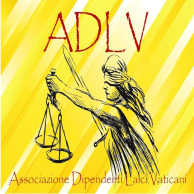 Associazione Dipendenti Laici Vaticano (ADLV)Palazzo San Carlo 00120 - Città del VaticanoWeb Page: http://www.adlvaticano.orgE-mail:  associazione.adlv@gmail.comIscritto al libro soci il: _______/______/__________Tessera N°__________________La Segreteria_________________________